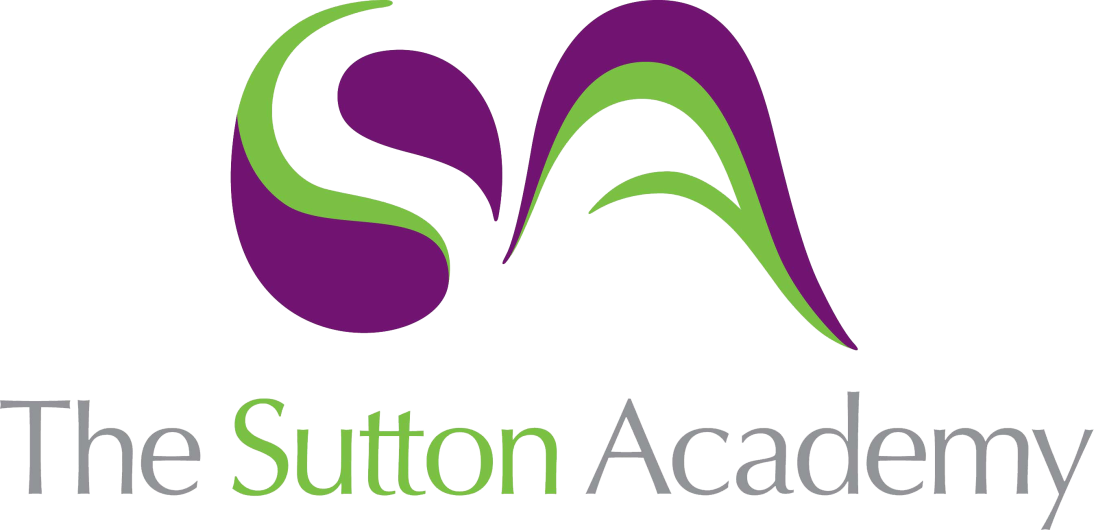 Knowledge Rich Curriculum Plan SCIENCE- Changes in an organism’s lifeLesson/Learning Sequence Intended Knowledge:Students will know that…Prior Knowledge:In order to know this, students need to already know that…Working ScientificallyTiered Vocabulary and Reading ActivityAssessment Support1) Retrieval of cellsStudents will know that the nucleus contains DNA, the cytoplasm is a jelly substance where chemical reaction occur, cell membrane control what goes into and out of the cell, mitochondria release energy in a process called respiration, the ribosomes are where proteins are made, the cell wall is made of cellulose and gives the cell strength, the vacuole stores sap and the chloroplasts contain a green pigment called chlorophyll which absorbs sunlight.Students will define the following: Respiration is a chemical reaction what happens in cells to release energy. Cellulose is a sugar and this is what the cell wall is made from. A pigment is a coloured substance (in the case of chlorophyll this is green)Students will recall that living organisms are made of cells. Students will recall that plant cells consist of a nucleus, cell membrane, cytoplasm, mitochondria, ribosomes, a cell wall, vacuole and chloroplasts. Students will know how to label these parts on a diagramStudents will know that the nucleus contains DNA, the cytoplasm is a jelly substance where chemical reaction occur, cell membrane control what goes into and out of the cell, mitochondria release energy in a process called respiration, the ribosomes are where proteins are made, the cell wall is made of cellulose and gives the cell strength, the vacuole stores sap and the chloroplasts contain a green pigment called chlorophyll which absorbs sunlight.Analysis: comparison of components within different groups of cells.Nucleus- Carries genetic information and controls what happens inside the cellOrganelle-  a subcellular structure that has one or more specific jobs to perform in the cellGenetic material-The genetic material is in the nucleus of a cell and is composed of a chemical called DNARetrieval questionsSimple exam questionsEnd of topic test Summative assessment 1Knowledge organiser (provided on Teams and in class)https://www.bbc.co.uk/bitesize/guides/zyhrng8/revision/12) Growth of multicellular organismsStudents will learn that unicellular organisms are living organisms made up of only one cell- Examples include- Bacteria, algae, amoeba. Students will learn that animals and plants are multicellular organisms as they are made of many different cells. Students will learn that cells are the tiny building blocks, tissues are a group of cells, organs are a group of tissues and organs form organ systems. Students will recall that animal and plant cells have differences between them. A plant cell has the same parts as an animal cell but in addition, plant cells have a cell wall, vacuole and chloroplasts.Communicate: articulate the connection between T3 vocabulary (cell, organ, organism) and multicellular.Growth- the process of increasing in sizeOrganelle- Part of a cellUnicellular- are made up of only one cell that carries out all of the functions needed by the organismMulticellular- are organisms that consist of more than one cellRetrieval questionsSimple exam questionsEnd of topic test Summative assessment 1Knowledge organiser (provided on Teams and in class)https://www.bbc.co.uk/bitesize/guides/zprxsbk/revision/13) Cell divisionStudents will distinguish between ‘getting bigger’ (an increase in size) and growth (an increase in the number of cells) in multicellular organisms.Students will define the following: cell division is the series of events that take place in a cell that cause it to divide into two daughter cells, genome as a copy of all your chromosomes. cells enlarge and then divide to replace damaged cells and to make new ones for growth of an organism.During the cell cycle, division takes a short period of time and the greater period of time is dedicated to DNA replication.Students will recall that organelles are a sub cellular structure that has one or more specific jobs to perform in the cell; that growth is the increase in size due to increased numbers of cells.Communicate: construct explanations that involve appropriate T3 vocabularyCell division- The series of events that take place in a cell that cause it to divide into two daughter cellsConstantly- continuously over a period of time; always.Retrieval questionsSimple exam questionsEnd of topic test Summative assessment 1Knowledge organiser (provided on Teams and in class)https://www.bbc.co.uk/bitesize/guides/z6gr92p/revision/14) Life cycles of plants and animalsStudents will recall that organisms are alive during all stages of a life cycle and describe the life cycles of different plants and animals (e.g. a flowering plant, a human and a butterfly).Characteristics of living things are MRS GRENMove, reproduce, sense, grow, reproduce, excrete and nutrition.Life cycles from KS2: frog spawn, tadpole, frog. Egg, caterpillar, chrysalis and butterfly, seed, seedling, plant; acorn, sapling, tree. In particular that the adult will start the cycle over when reproduction occurs.Analysis of information to identify similarities and differences between organisms and their life cycles.Dormancy-the state of having normal physical functions suspended or slowed down for a period of timeGerminate- begin to grow and put out shoots after a period of dormancyEmbryo- an unborn offspring in the process of development human offspring 2-8 weeks after fertilizationRetrieval questionsSimple exam questionsEnd of topic test Summative assessment 1Knowledge organiser (provided on Teams and in class)https://www.bbc.co.uk/bitesize/topics/zdqdcqt/articles/zyv3jty5) Roles and importance of structures involved in life-cycle developmentStudents will apply the idea that growth by cell division is an important part of the life cycle of multicellular plants and animals. Describe the role and importance of development in the life cycles of plants and animals (e.g. flowering plants producing flowers, butterflies undergoing metamorphosis and humans going through puberty). Explain the role of gametes (sex cells) in the life cycles of plants and animals.Recall of sexual characteristics of female and male.Recall of terms multicellular, organism, life cycle. Analyse: look for patterns in life cycles that are common changes. Gamete-a mature haploid male or female germ cell which is able to unite with another of the opposite sex in sexual reproduction to form a zygoteRetrieval questionsSimple exam questionsEnd of topic test Summative assessment 1Knowledge organiser (provided on Teams and in class)https://www.bbc.co.uk/bitesize/articles/zj67wnb